COPYRIGHT TRANSFER AGREEMENTGomal University Journal of Research (GUJR) is the peer-reviewed journal. In order to protect the author(s), from consequences of unauthorized use, GUJR requests that corresponding author on behalf of all authors sign the appropriate statement below:PLEASE CHECKAuthor(s) undersigned hereby approves submission of this research work and all subsequent revisions for the publication and transfers, assigns or conveys all copyright ownership to GUJR, I (we) acknowledge that:The submitted material represents original materialDoes not infringe upon the copyright of any third partyNo part of work has been published or under consideration for publication elsewhere unless and until it is rejected by GUJR. I (we) agree to indemnify the GUJR against any loss or damages arising out of a breach of this agreement. In the event that my (our) submission is not published, copyright ownership shall revert to Author(s). The Author(s) have read Ethical Guidelines posted on GUJR website. GUJR accept only THREE authors. MANUSCRIPT TITLE: ____________________________________________________________________________________________________________________________________________________________________AUTHOR(S) DETAILSThe author(s) are required to submit the signed agreement with submitted manuscript online at: www.gujr.com.pk Corresponding Author:Name: ________________Email: _________________Signature: ______________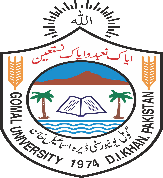 GOMAL UNIVERSITYJOURNAL OF RESEARCHGomal University, Dera Ismail Khan, Khyber Pakhtunkhwa, PakistanISSN: 1019-8180                                                                     Social Sciences (Multidisciplinary)GOMAL UNIVERSITYJOURNAL OF RESEARCHGomal University, Dera Ismail Khan, Khyber Pakhtunkhwa, PakistanISSN: 1019-8180                                                                     Social Sciences (Multidisciplinary)GOMAL UNIVERSITYJOURNAL OF RESEARCHGomal University, Dera Ismail Khan, Khyber Pakhtunkhwa, PakistanISSN: 1019-8180                                                                     Social Sciences (Multidisciplinary)GOMAL UNIVERSITYJOURNAL OF RESEARCHGomal University, Dera Ismail Khan, Khyber Pakhtunkhwa, PakistanISSN: 1019-8180                                                                     Social Sciences (Multidisciplinary)GOMAL UNIVERSITYJOURNAL OF RESEARCHGomal University, Dera Ismail Khan, Khyber Pakhtunkhwa, PakistanISSN: 1019-8180                                                                     Social Sciences (Multidisciplinary)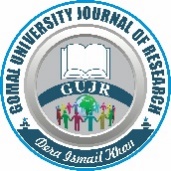 Website www.gujr.com.pk  Email gujr@gu.edu.pk Contact +92966750213+92966750213Author NameDateEmailSignature